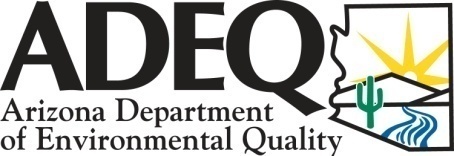 Drinking Water SourcesDrinking Water ContaminantsVulnerable PopulationSource Water AssessmentDefinitionsLead Informational Statement:Water Quality Data – Regulated ContaminantsWater Quality Table - Unregulated Contaminant Monitoring Rule Violation Summary (for MCL, MRDL, AL, TT, or Monitoring & Reporting Requirement)Public Water System ID NumberPublic Water System NamePublic Water System NamePublic Water System NameAZ04-13-037Town of JeromeTown of JeromeTown of JeromeContact Name and TitleContact Name and TitlePhone NumberE-mail AddressHenry R. MacVittie, Chief OperatorHenry R. MacVittie, Chief Operator928-301-1076hmacvittie@hotmail.comWe want our valued customers to be informed about their water quality.  If you would like to learn more about public participation or to attend any of our regularly scheduled meetings, please contact Henry R. MacVittie at 928-301-1076 for additional opportunity and meeting dates and times.We want our valued customers to be informed about their water quality.  If you would like to learn more about public participation or to attend any of our regularly scheduled meetings, please contact Henry R. MacVittie at 928-301-1076 for additional opportunity and meeting dates and times.We want our valued customers to be informed about their water quality.  If you would like to learn more about public participation or to attend any of our regularly scheduled meetings, please contact Henry R. MacVittie at 928-301-1076 for additional opportunity and meeting dates and times.We want our valued customers to be informed about their water quality.  If you would like to learn more about public participation or to attend any of our regularly scheduled meetings, please contact Henry R. MacVittie at 928-301-1076 for additional opportunity and meeting dates and times.The sources of drinking water (both tap and bottled water) include rivers, lakes, streams, ponds, reservoirs, springs, and wells. As water travels over the surface of the land or through the ground, it dissolves naturally-occurring minerals, and in some cases, radioactive material, and can pickup substances resulting from the presence of animals or from human activity.In order to ensure that tap water is safe to drink, EPA prescribes regulations which limit the amount of certain contaminants in water provided by public water systems. Food and Drug Administration (FDA) regulations establish limits for contaminants in bottled water which must provide the same protection for public health.The sources of drinking water (both tap and bottled water) include rivers, lakes, streams, ponds, reservoirs, springs, and wells. As water travels over the surface of the land or through the ground, it dissolves naturally-occurring minerals, and in some cases, radioactive material, and can pickup substances resulting from the presence of animals or from human activity.In order to ensure that tap water is safe to drink, EPA prescribes regulations which limit the amount of certain contaminants in water provided by public water systems. Food and Drug Administration (FDA) regulations establish limits for contaminants in bottled water which must provide the same protection for public health.Our water source(s):Springs with a groundwater designation.Microbial Contaminants: Such as viruses and bacteria that may come from sewage treatment plants, septic systems, agricultural livestock operations, and wildlife.Inorganic Contaminants: Such as salts and metals that can be naturally-occurring or result from urban storm water runoff, industrial or domestic wastewater discharges, oil and gas production, mining, or farmingPesticides and Herbicides: Such as agriculture, urban storm water runoff, and residential uses that may come from a variety of sourcesOrganic Chemical Contaminants: Such as synthetic and volatile organic chemicals, which are by-products of industrial processes and petroleum production, and also may come from gas stations, urban storm water runoff, and septic systems.Radioactive Contaminants: That can be naturally occurring or be the result of oil and gas production and mining activities.Drinking water, including bottled water, may reasonably be expected to contain at least small amounts of some contaminants. The presence of contaminants does not necessarily indicate that water poses a health risk.  Some people may be more vulnerable to contaminants in drinking water than the general population.  Immuno-compromised persons such as persons with cancer undergoing chemotherapy, persons who have undergone organ transplants, people with HIV-AIDS or other immune system disorders, some elderly, and infants can be particularly at risk from infections.  These people should seek advice about drinking water from their health care providers.  For more information about contaminants and potential health effects, or to receive a copy of the U.S. Environmental Protection Agency (EPA) and the U.S. Centers for Disease Control (CDC) guidelines on appropriate means to lessen the risk of infection by Cryptosporidium and microbiological contaminants call the EPA Safe Drinking Water Hotline at 1-800-426-4791.Based on the information currently available on the hydrogeologic settings of and the adjacent land uses that are in the specified proximity of the drinking water source(s) of this public water system, the department has given a low risk designation for the degree to which this public water system drinking water source(s) are protected. A low risk designation indicates that most source water protection measures are either already implemented, or the hydrogeology is such that the source water protection measures will have little impact on protection.Further source water assessment documentation can be obtained by contacting ADEQ.Treatment Technique (TT): A required process intended to reduce the level of a contaminant in drinking water.Level 1 Assessment: A study of the water system to identify potential problems and determine (if possible) why total coliform bacteria was present.Level 2 Assessment: A very detailed study of the water system to identify potential problems and determine (if possible) why an E. coli MCL violation has occurred and/or why total coliform bacteria was present.Action Level (AL): The concentration of a contaminant which, if exceeded, triggers treatment, or other requirementsMaximum Contaminant Level (MCL): The highest level of a contaminant that is allowed in drinking water.Maximum Contaminant Level Goal MCLG): The level of a contaminant in drinking water below which there is no known or expected risk to health.Maximum Residual Disinfectant Level (MRDL): The level of disinfectant added for water treatment that may not be exceeded at the consumer’s tap.Maximum Residual Disinfectant Level Goal (MRDLG): The level of disinfectant added for treatment at which no known or anticipated adverse effect on health of persons would occurMinimum Reporting Limit (MRL): The smallest measured concentration of a substance that can be reliably measured by a given analytical method
Millirems per year (MREM): A measure of radiation absorbed by the body.Not Applicable (NA): Sampling was not completed by regulation or was not required.Not Detected (ND or <): Not detectable at reporting limitNephelometric Turbidity Units (NTU): A measure of water clarityMillion fibers per liter (MFL)Picocuries per liter (pCi/L): Measure of the radioactivity in waterppm: Parts per million or Milligrams per liter (mg/L)ppb: Parts per billion or Micrograms per liter (µg/L)    ppt: Parts per trillion or Nanograms per liter (ng/L) ppq: Parts per quadrillion or Picograms per liter (pg/L)Lead, in drinking water, is primarily from materials and components associated with service lines and home plumbing.If present, elevated levels of lead can cause serious health problems, especially for pregnant women and young children. The Town of Jerome is responsible for providing high quality drinking water, but cannot control the variety of materials used in plumbing components. When your water has been sitting for several hours, you can minimize the potential for lead exposure by flushing your tap for 30 seconds to 2 minutes before using water for drinking or cooking. Information on lead in drinking water, testing methods, and steps you can take to minimize exposure is available from the Safe Drinking Water Hotline or at www.epa.gov/safewater/lead.Microbiological (RTCR)TTViolationY or NNumber of Positive Samples PositiveSample(s) Month & YearMCLMCLGLikely Source of ContaminationLikely Source of ContaminationE. ColiN0N/A00Human and animal fecal wasteHuman and animal fecal wasteFecal Indicator(From GWR source)(coliphage, enterococci and/or E. coli)N0N/A00Human and animal fecal wasteHuman and animal fecal wasteSurface Water Treatment RuleTTViolationY or NHighest Level Detected% Range (Low-High)TTSample Month & YearLikely Source of ContaminationLikely Source of ContaminationTotal Organic Carbon1 (mg/L)N/AN/AN/ATTN/ANaturally Present in the EnvironmentNaturally Present in the EnvironmentTurbidity2 (NTU)N/AN/AN/ATTN/ASoil runoffSoil runoff1Total organic carbon (TOC) has no health effects. However, total organic carbon provides a medium for the formation of disinfection byproducts. These byproducts include trihalomethanes (THM) and haloacetic acids (HAA). Drinking water containing these byproducts in excess of the MCL may lead to adverse health effects, liver, or kidney problems, or nervous system effects, and may lead to an increased risk of getting cancer.2 Turbidity is a measure of the cloudiness of water and is an indication of the effectiveness of our filtration system. We monitor it because it is a good indicator of the quality of water. High turbidity can hinder the effectiveness of disinfectants. Turbidity has no health effects. However, turbidity can interfere with disinfection and provide a medium for microbial growth. Turbidity may indicate the presence of disease-causing organisms. These organisms include bacteria, viruses, and parasites that can cause symptoms such as nausea, cramps, diarrhea, and associated headaches.1Total organic carbon (TOC) has no health effects. However, total organic carbon provides a medium for the formation of disinfection byproducts. These byproducts include trihalomethanes (THM) and haloacetic acids (HAA). Drinking water containing these byproducts in excess of the MCL may lead to adverse health effects, liver, or kidney problems, or nervous system effects, and may lead to an increased risk of getting cancer.2 Turbidity is a measure of the cloudiness of water and is an indication of the effectiveness of our filtration system. We monitor it because it is a good indicator of the quality of water. High turbidity can hinder the effectiveness of disinfectants. Turbidity has no health effects. However, turbidity can interfere with disinfection and provide a medium for microbial growth. Turbidity may indicate the presence of disease-causing organisms. These organisms include bacteria, viruses, and parasites that can cause symptoms such as nausea, cramps, diarrhea, and associated headaches.1Total organic carbon (TOC) has no health effects. However, total organic carbon provides a medium for the formation of disinfection byproducts. These byproducts include trihalomethanes (THM) and haloacetic acids (HAA). Drinking water containing these byproducts in excess of the MCL may lead to adverse health effects, liver, or kidney problems, or nervous system effects, and may lead to an increased risk of getting cancer.2 Turbidity is a measure of the cloudiness of water and is an indication of the effectiveness of our filtration system. We monitor it because it is a good indicator of the quality of water. High turbidity can hinder the effectiveness of disinfectants. Turbidity has no health effects. However, turbidity can interfere with disinfection and provide a medium for microbial growth. Turbidity may indicate the presence of disease-causing organisms. These organisms include bacteria, viruses, and parasites that can cause symptoms such as nausea, cramps, diarrhea, and associated headaches.1Total organic carbon (TOC) has no health effects. However, total organic carbon provides a medium for the formation of disinfection byproducts. These byproducts include trihalomethanes (THM) and haloacetic acids (HAA). Drinking water containing these byproducts in excess of the MCL may lead to adverse health effects, liver, or kidney problems, or nervous system effects, and may lead to an increased risk of getting cancer.2 Turbidity is a measure of the cloudiness of water and is an indication of the effectiveness of our filtration system. We monitor it because it is a good indicator of the quality of water. High turbidity can hinder the effectiveness of disinfectants. Turbidity has no health effects. However, turbidity can interfere with disinfection and provide a medium for microbial growth. Turbidity may indicate the presence of disease-causing organisms. These organisms include bacteria, viruses, and parasites that can cause symptoms such as nausea, cramps, diarrhea, and associated headaches.1Total organic carbon (TOC) has no health effects. However, total organic carbon provides a medium for the formation of disinfection byproducts. These byproducts include trihalomethanes (THM) and haloacetic acids (HAA). Drinking water containing these byproducts in excess of the MCL may lead to adverse health effects, liver, or kidney problems, or nervous system effects, and may lead to an increased risk of getting cancer.2 Turbidity is a measure of the cloudiness of water and is an indication of the effectiveness of our filtration system. We monitor it because it is a good indicator of the quality of water. High turbidity can hinder the effectiveness of disinfectants. Turbidity has no health effects. However, turbidity can interfere with disinfection and provide a medium for microbial growth. Turbidity may indicate the presence of disease-causing organisms. These organisms include bacteria, viruses, and parasites that can cause symptoms such as nausea, cramps, diarrhea, and associated headaches.1Total organic carbon (TOC) has no health effects. However, total organic carbon provides a medium for the formation of disinfection byproducts. These byproducts include trihalomethanes (THM) and haloacetic acids (HAA). Drinking water containing these byproducts in excess of the MCL may lead to adverse health effects, liver, or kidney problems, or nervous system effects, and may lead to an increased risk of getting cancer.2 Turbidity is a measure of the cloudiness of water and is an indication of the effectiveness of our filtration system. We monitor it because it is a good indicator of the quality of water. High turbidity can hinder the effectiveness of disinfectants. Turbidity has no health effects. However, turbidity can interfere with disinfection and provide a medium for microbial growth. Turbidity may indicate the presence of disease-causing organisms. These organisms include bacteria, viruses, and parasites that can cause symptoms such as nausea, cramps, diarrhea, and associated headaches.1Total organic carbon (TOC) has no health effects. However, total organic carbon provides a medium for the formation of disinfection byproducts. These byproducts include trihalomethanes (THM) and haloacetic acids (HAA). Drinking water containing these byproducts in excess of the MCL may lead to adverse health effects, liver, or kidney problems, or nervous system effects, and may lead to an increased risk of getting cancer.2 Turbidity is a measure of the cloudiness of water and is an indication of the effectiveness of our filtration system. We monitor it because it is a good indicator of the quality of water. High turbidity can hinder the effectiveness of disinfectants. Turbidity has no health effects. However, turbidity can interfere with disinfection and provide a medium for microbial growth. Turbidity may indicate the presence of disease-causing organisms. These organisms include bacteria, viruses, and parasites that can cause symptoms such as nausea, cramps, diarrhea, and associated headaches.1Total organic carbon (TOC) has no health effects. However, total organic carbon provides a medium for the formation of disinfection byproducts. These byproducts include trihalomethanes (THM) and haloacetic acids (HAA). Drinking water containing these byproducts in excess of the MCL may lead to adverse health effects, liver, or kidney problems, or nervous system effects, and may lead to an increased risk of getting cancer.2 Turbidity is a measure of the cloudiness of water and is an indication of the effectiveness of our filtration system. We monitor it because it is a good indicator of the quality of water. High turbidity can hinder the effectiveness of disinfectants. Turbidity has no health effects. However, turbidity can interfere with disinfection and provide a medium for microbial growth. Turbidity may indicate the presence of disease-causing organisms. These organisms include bacteria, viruses, and parasites that can cause symptoms such as nausea, cramps, diarrhea, and associated headaches.DisinfectantsMCLViolationY or NRunning Annual Average (RAA)Range of All Samples (Low-High)MRDLMRDLGSample Month & YearLikely Source of ContaminationChlorine/Chloramine (ppm)N0.310.01 – 0.93402022Water additive used to control microbesChlorine dioxide (ppb)N/AN/AN/A8000N/AWater additive used to control microbesDisinfection By-ProductsMCLViolationY or NRunning Annual Average (RAA) OR Highest Level DetectedRange of All Samples (Low-High)MCLMCLGSample Month & YearLikely Source of ContaminationHaloacetic Acids (HAA5) (ppb)N<2<260N/A8/2022Byproduct of drinking water disinfectionTotal Trihalomethanes (TTHM) (ppb)N0.80.880N/A8/2022Byproduct of drinking water disinfectionBromate (ppb)               if treated with OzoneNN/AN/A100N/AByproduct of drinking water disinfectionChlorite (ppm)                     if treated with CLO2NN/AN/A10.8N/AByproduct of drinking water disinfectionLead & CopperMCLViolationY or N90th PercentileNumber of Samples Exceeds ALALALGSample Month & YearLikely Source of ContaminationCopper (ppm)N0.017401.31.36/2022Corrosion of household plumbing systems; erosion of natural depositsLead (ppb)N< 501506/2022Corrosion of household plumbing systems; erosion of natural depositsRadionuclidesMCL ViolationY or NRunning Annual Average (RAA) OR Highest Level DetectedRange of All Samples(Low-High)MCLMCLGSample Month & YearLikely Source of ContaminationBeta/Photon Emitters (mrem/yr.)N/AN/AN/A40N/ADecay of natural and man-made depositsAlpha Emitters (pCi/L)       (This is Gross Alpha 4000)N< 3< 315011/2017Erosion of natural depositsCombined Radium-226 & -228 (pCi/L)N< 1< 15011/2017Erosion of natural depositsUranium (ug/L)N/AN/AN/A300N/AErosion of natural depositsInorganic Chemicals 
(IOC)MCLViolationY or NRunning Annual Average (RAA) OR Highest Level DetectedRange of All Samples (Low-High)MCLMCLGSample Month & YearLikely Source of ContaminationAntimony (ppb)N< 1< 1665/2020Discharge from petroleum refineries; fire retardants; ceramics, electronics and solderArsenic1 (ppb)N1.51.51005/2020Erosion of natural deposits, runoff from orchards, runoff from glass and electronics production wastesAsbestos (MFL)N< 0.2< 0.2775/2020Decay of asbestos cement water mains; Erosion of natural depositsBarium (ppm)N0.0130.013225/2020Discharge of drilling wastes; discharge from metal refineries; Erosion of natural depositsBeryllium (ppb)N< 1< 1445/2020Discharge from metal refineries and coal-burning factories; discharge from electrical, aerospace, and defense industriesCadmium (ppb)N< 0.5< 0.5555/2020Corrosion of galvanized pipes; natural deposits;  metal refineries; runoff from waste batteries and paintsChromium (ppb)N<1.0<1.01001005/2020Discharge from steel and pulp mills; Erosion of natural depositsCyanide (ppb)N< 25< 252002005/2020Discharge from steel/metal factories; Discharge from plastic and fertilizer factoriesFluoride (ppm)N0.120.12445/2020Erosion of natural deposits; water additive which promotes strong teeth; discharge from fertilizer and aluminum factoriesMercury (ppb)N< 0.2< 0.2225/2020Erosion of natural deposits; Discharge from refineries and factories; Runoff from landfills and cropland.Nitrate (ppm)N0.260.2610108/2022Runoff from fertilizer use; leaching from septic tanks, sewage; erosion of natural depositsNitrite2 (ppm)N< 0.05< 0.05115/2020Runoff from fertilizer use; leaching from septic tanks, sewage; erosion of natural depositsSelenium (ppb)N< 5< 550505/2020Discharge from petroleum and metal refineries; erosion of natural deposits; discharge from minesSodium (ppm)N8.88.8N/AN/A6/2021Erosion of natural depositsThallium (ppb)N< 1< 120.55/2020Leaching from ore-processing sites; discharge from electronics, glass, and drug factories1Arsenic is a mineral known to cause cancer in humans at high concentration and is linked to other health effects, such as skin damage and circulatory problems. If arsenic is less than or equal to the MCL, your drinking water meets EPA’s standards. EPA’s standard balances the current understanding of arsenic’s possible health effects against the costs of removing arsenic from drinking water, and continues to research the health effects of low levels of arsenic.2Nitrate in drinking water at levels above 10 ppm is a health risk for infants of less than six months of age. High nitrate levels in drinking water can cause “blue baby syndrome.” Nitrate levels may rise quickly for short periods of time because of rainfall or agricultural activity. If you are caring for an infant, and detected nitrate levels are above 5 ppm, you should ask advice from your health care provider.1Arsenic is a mineral known to cause cancer in humans at high concentration and is linked to other health effects, such as skin damage and circulatory problems. If arsenic is less than or equal to the MCL, your drinking water meets EPA’s standards. EPA’s standard balances the current understanding of arsenic’s possible health effects against the costs of removing arsenic from drinking water, and continues to research the health effects of low levels of arsenic.2Nitrate in drinking water at levels above 10 ppm is a health risk for infants of less than six months of age. High nitrate levels in drinking water can cause “blue baby syndrome.” Nitrate levels may rise quickly for short periods of time because of rainfall or agricultural activity. If you are caring for an infant, and detected nitrate levels are above 5 ppm, you should ask advice from your health care provider.1Arsenic is a mineral known to cause cancer in humans at high concentration and is linked to other health effects, such as skin damage and circulatory problems. If arsenic is less than or equal to the MCL, your drinking water meets EPA’s standards. EPA’s standard balances the current understanding of arsenic’s possible health effects against the costs of removing arsenic from drinking water, and continues to research the health effects of low levels of arsenic.2Nitrate in drinking water at levels above 10 ppm is a health risk for infants of less than six months of age. High nitrate levels in drinking water can cause “blue baby syndrome.” Nitrate levels may rise quickly for short periods of time because of rainfall or agricultural activity. If you are caring for an infant, and detected nitrate levels are above 5 ppm, you should ask advice from your health care provider.1Arsenic is a mineral known to cause cancer in humans at high concentration and is linked to other health effects, such as skin damage and circulatory problems. If arsenic is less than or equal to the MCL, your drinking water meets EPA’s standards. EPA’s standard balances the current understanding of arsenic’s possible health effects against the costs of removing arsenic from drinking water, and continues to research the health effects of low levels of arsenic.2Nitrate in drinking water at levels above 10 ppm is a health risk for infants of less than six months of age. High nitrate levels in drinking water can cause “blue baby syndrome.” Nitrate levels may rise quickly for short periods of time because of rainfall or agricultural activity. If you are caring for an infant, and detected nitrate levels are above 5 ppm, you should ask advice from your health care provider.1Arsenic is a mineral known to cause cancer in humans at high concentration and is linked to other health effects, such as skin damage and circulatory problems. If arsenic is less than or equal to the MCL, your drinking water meets EPA’s standards. EPA’s standard balances the current understanding of arsenic’s possible health effects against the costs of removing arsenic from drinking water, and continues to research the health effects of low levels of arsenic.2Nitrate in drinking water at levels above 10 ppm is a health risk for infants of less than six months of age. High nitrate levels in drinking water can cause “blue baby syndrome.” Nitrate levels may rise quickly for short periods of time because of rainfall or agricultural activity. If you are caring for an infant, and detected nitrate levels are above 5 ppm, you should ask advice from your health care provider.1Arsenic is a mineral known to cause cancer in humans at high concentration and is linked to other health effects, such as skin damage and circulatory problems. If arsenic is less than or equal to the MCL, your drinking water meets EPA’s standards. EPA’s standard balances the current understanding of arsenic’s possible health effects against the costs of removing arsenic from drinking water, and continues to research the health effects of low levels of arsenic.2Nitrate in drinking water at levels above 10 ppm is a health risk for infants of less than six months of age. High nitrate levels in drinking water can cause “blue baby syndrome.” Nitrate levels may rise quickly for short periods of time because of rainfall or agricultural activity. If you are caring for an infant, and detected nitrate levels are above 5 ppm, you should ask advice from your health care provider.1Arsenic is a mineral known to cause cancer in humans at high concentration and is linked to other health effects, such as skin damage and circulatory problems. If arsenic is less than or equal to the MCL, your drinking water meets EPA’s standards. EPA’s standard balances the current understanding of arsenic’s possible health effects against the costs of removing arsenic from drinking water, and continues to research the health effects of low levels of arsenic.2Nitrate in drinking water at levels above 10 ppm is a health risk for infants of less than six months of age. High nitrate levels in drinking water can cause “blue baby syndrome.” Nitrate levels may rise quickly for short periods of time because of rainfall or agricultural activity. If you are caring for an infant, and detected nitrate levels are above 5 ppm, you should ask advice from your health care provider.1Arsenic is a mineral known to cause cancer in humans at high concentration and is linked to other health effects, such as skin damage and circulatory problems. If arsenic is less than or equal to the MCL, your drinking water meets EPA’s standards. EPA’s standard balances the current understanding of arsenic’s possible health effects against the costs of removing arsenic from drinking water, and continues to research the health effects of low levels of arsenic.2Nitrate in drinking water at levels above 10 ppm is a health risk for infants of less than six months of age. High nitrate levels in drinking water can cause “blue baby syndrome.” Nitrate levels may rise quickly for short periods of time because of rainfall or agricultural activity. If you are caring for an infant, and detected nitrate levels are above 5 ppm, you should ask advice from your health care provider.Synthetic Organic Chemicals (SOC)MCLViolationY or NRunning Annual Average (RAA) OR Highest Level DetectedRange of All Samples (Low-High)MCLMCLGSample Month & YearLikely Source of Contamination2,4-D (ppb)N< 0.1< 0.170705/2020Runoff from herbicide used on row crops2,4,5-TP (a.k.a. Silvex) (ppb)N< 0.2< 0.250505/2020Residue of banned herbicideAcrylamide N/AN/AN/ATT0N/AAdded to water during sewage / wastewater treatmentAlachlor (ppb)N<0.1<0.1205/2020Runoff from herbicide used on row cropsAtrazine (ppb)N< 0.05< 0.05336/2020Runoff from herbicide used on row cropsBenzo (a) pyrene (PAH) (ppt)N< 20< 2020006/2020Leaching from linings of water storage tanks and distribution linesCarbofuran (ppb)N<0.5<0.540406/2020Leaching of soil fumigant used on rice and alfalfaChlordane (ppb)N<0.1<0.1205/2020Residue of banned termiticideDalapon (ppb)N<1<12002005/2020Runoff from herbicide used on rights of wayDi (2-ethylhexyl) adipate (ppb)N<0.6<0.64004006/2020Discharge from chemical factoriesDi (2-ethylhexyl) phthalate (ppb)N<0.6<0.6606/2020Discharge from rubber and chemical factoriesDibromochloropropane (ppt)                        N<10<1020006/2020Runoff/leaching from soil fumigant used on soybeans, cotton, pineapples, and orchardsDinoseb (ppb)N<0.2<0.2775/2020Runoff from herbicide used on soybeans and vegetablesDiquat (ppb)N<0.4<0.420205/2020Runoff from herbicide useDioxin [a.k.a. 2,3,7,8-TCDD] (ppq)N<5<53005/2020Emissions from waste incineration and other combustion; discharge from chemical factoriesEndothall (ppb)N< 5< 51001005/2020Runoff from herbicide useEndrin (ppb)N< 0.01< 0.01225/2020Residue of banned insecticideEpichlorohydrinN/AN/AN/ATT0N/ADischarge from industrial chemical factories; an impurity of some water treatment chemicalsEthylene dibromide (ppt)N<10<105006/2020Discharge from petroleum refineriesGlyphosate (ppb)N<6<67007005/2020Runoff from herbicide useHeptachlor (ppt)N<10<1040005/2020Residue of banned termiticideHeptachlor epoxide (ppt)N<10<1020005/2020Breakdown of heptachlorHexachlorobenzene (ppb)N<0.05<0.05106/2020Discharge from metal refineries and agricultural chemical factoriesHexachlorocyclo pentadiene (ppb)N<0.05<0.0550506/2020Discharge from chemical factoriesLindane (ppt)N<10<102002005/2020Runoff/leaching from insecticide used on cattle, lumber, gardensMethoxychlor (ppb)N<0.05<0.0540405/2020Runoff/leaching from insecticide used on fruits, vegetables, alfalfa,Oxamyl (a.k.a. Vydate) (ppb)N<0.5<0.52002006/2020Runoff/leaching from insecticide used on apples, potatoes and tomatoesPCBs [Polychlorinated biphenyls] (ppt)N/AN/AN/A5000N/ARunoff from landfills; discharge of waste chemicalsPentachlorophenol (ppb)N<0.04<0.04105/2020Discharge from wood preserving factoriesPicloram (ppb)N<0.1<0.15005005/2020Herbicide runoffSimazine (ppb)N<0.05<0.05446/2020Herbicide runoffToxaphene (ppb)N<0.5<0.5305/2020Runoff/leaching from insecticide used on cotton and cattleVolatile Organic Chemicals (VOC)MCLViolationY or NRunning Annual Average (RAA) OR Highest Level DetectedRange of All Samples (Low-High)MCLMCLGSample Month & YearLikely Source of ContaminationBenzene (ppb)N<0.5<0.5505/2020Discharge from factories; leaching from gas storage tanks and landfillsCarbon tetrachloride (ppb)N<0.5<0.5505/2020Discharge from chemical plants and other industrial activitiesChlorobenzene (ppb)N<0.5<0.51001005/2020Discharge from chemical and agricultural chemical factorieso-Dichlorobenzene (ppb)N<0.5<0.56006005/2020Discharge from industrial chemical factoriesp-Dichlorobenzene (ppb)N<0.5<0.575755/2020Discharge from industrial chemical factories1,2-Dichloroethane (ppb)N<0.5<0.5505/2020Discharge from industrial chemical factories1,1-Dichloroethylene (ppb)N<0.5<0.5775/2020Discharge from industrial chemical factoriescis-1,2-Dichloroethylene (ppb)N<0.5<0.570705/2020Discharge from industrial chemical factoriestrans-1,2-Dichloroethylene (ppb)N<0.5<0.51001005/2020Discharge from industrial chemical factoriesDichloromethane (ppb)N<0.5<0.5505/2020Discharge from pharmaceutical and chemical factories1,2-Dichloropropane (ppb)N<0.5<0.5505/2020Discharge from industrial chemical factoriesEthylbenzene (ppb)N<0.5<0.57007005/2020Discharge from petroleum refineriesStyrene (ppb)N<0.5<0.51001005/2020Discharge from rubber and plastic factories; leaching from landfillsTetrachloroethylene (ppb)N<0.5<0.5505/2020Discharge from factories and dry cleaners1,2,4-Trichlorobenzene (ppb)N<0.5<0.570705/2020Discharge from textile-finishing factories1,1,1-Trichloroethane (ppb)N<0.5<0.52002005/2020Discharge from metal degreasing sites and other factories1,1,2-Trichloroethane (ppb)N<0.5<0.5535/2020Discharge from industrial chemical factoriesTrichloroethylene (ppb)N<0.5<0.5505/2020Discharge from metal degreasing sites and other factoriesToluene (ppm)N<0.5<0.5115/2020Discharge from petroleum factoriesVinyl Chloride (ppb)N<0.3<0.3205/2020Leaching from PVC piping; discharge from chemical factoriesXylenes (ppm)N<0.0005<0.000510105/2020Discharge from petroleum or chemical factoriesMetalsDetected(Y/N)AverageRange of All Samples (Low-High)MRLLikely Source of ContaminationGermanium (ppt)N/AN/AN/A300Naturally-occurring element; commercially available in combination with other elements and minerals; a byproduct of zinc ore processing; used in infrared optics, fiber-optic systems, electronics and solar applicationsManganese(ppt) N/AN/AN/A400Naturally-occurring element; commercially available in combination with other elements and minerals; used in steel production, fertilizer, batteries and fireworks; drinking water and wastewater treatment chemical; essential nutrientPesticidesDetected(Y/N)AverageRange of All Samples (Low-High)MRLLikely Source of ContaminationAlpha-hexachlorocyclohexane (ppt)N/AN/AN/A10Component of benzene hexachloride (BHC); formerly used as an insecticide Chlorpyrifos (ppt)N/AN/AN/A30Organophosphate; used as an insecticide, acaricide and miticideDimethipin (ppt)N/AN/AN/A200Used as an herbicide and plant growth regulatorEthoprop (ppt)N/AN/AN/A30Used as an insecticideOxyfluorfen (ppt)N/AN/AN/A50Used as an herbicideProfenofos (ppt)N/AN/AN/A300Used as an insecticide and acaricideTebuconazole (ppt)N/AN/AN/A200Used as a fungicideTotal permethrin (cis- & trans-) (ppt)N/AN/AN/A40Used as an insecticidePesticides Manufacturing By-ProductDetected(Y/N)AverageRange of All Samples (Low-High)MRLLikely Source of ContaminationTribufos (ppt)N/AN/AN/A700Used as an insecticide and cotton defoliant Water additive used to control microbesAlcoholsDetected(Y/N)AverageRange of All Samples (Low-High)MRLLikely Source of Contamination1-butanol (ppb)N/AN/AN/A2Used as a solvent, food additive and in production of other chemicals2-methoxyethanol (ppt)N/AN/AN/A400Used in a number of consumer products, such as synthetic cosmetics, perfumes, fragrances, hair preparations and skin lotions2-propen-1-ol (ppt)N/AN/AN/A500Used in the production flavorings, perfumes and other chemicalsSemivolatile ChemicalsDetected(Y/N)AverageRange of All Samples (Low-High)MRLLikely Source of ContaminationButylated hydroxyanisole (ppt)N/AN/AN/A30Used as a food additive (antioxidant)O-toluidine (ppt)N/AN/AN/A7Used in the production of dyes, rubber, pharmaceuticals and pesticidesQuinolone (ppt)N/AN/AN/A20Used as a pharmaceutical (anti-malarial) and flavoring agent; produced as a chemical intermediate; component of coalViolation TypeExplanation, Health EffectsTime PeriodCorrective ActionsN/AN/AN/AN/A